Алгоритм работы в программе «ZOOM» для учащихся МАОУ «СОШ № 1»I ЭТАП - СКАЧАТЬ И УСТАНОВИТЬ ПРОГРАММУ «ZOOM» 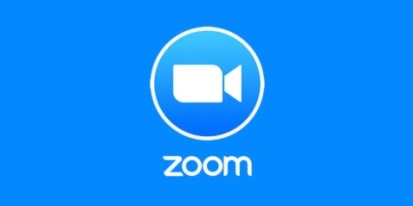 II ЭТАП – ВХОД НА КОНФЕРЕНЦИЮ:За 5-10 минут до начала каждого урока (согласно расписанию) входите  в программу «ZOOM».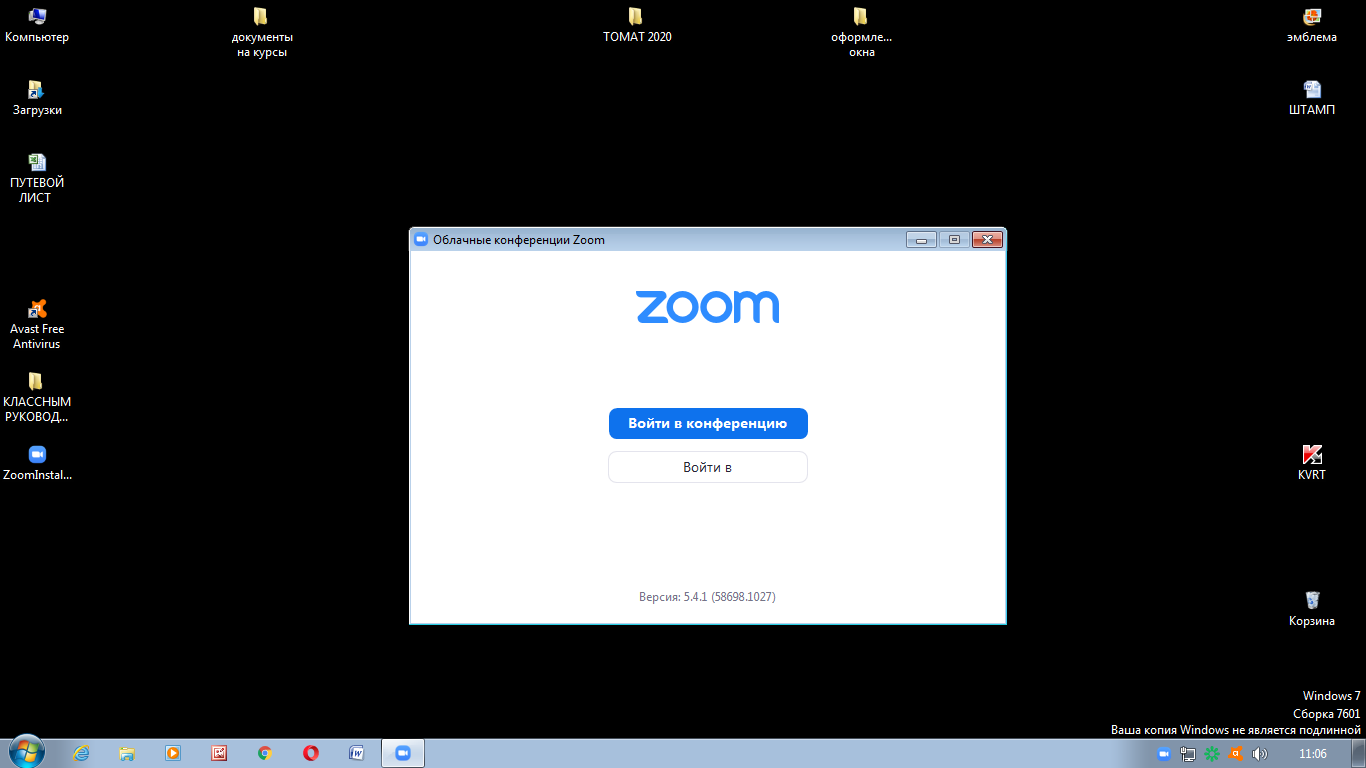 Нажимаем «Войти в конференцию»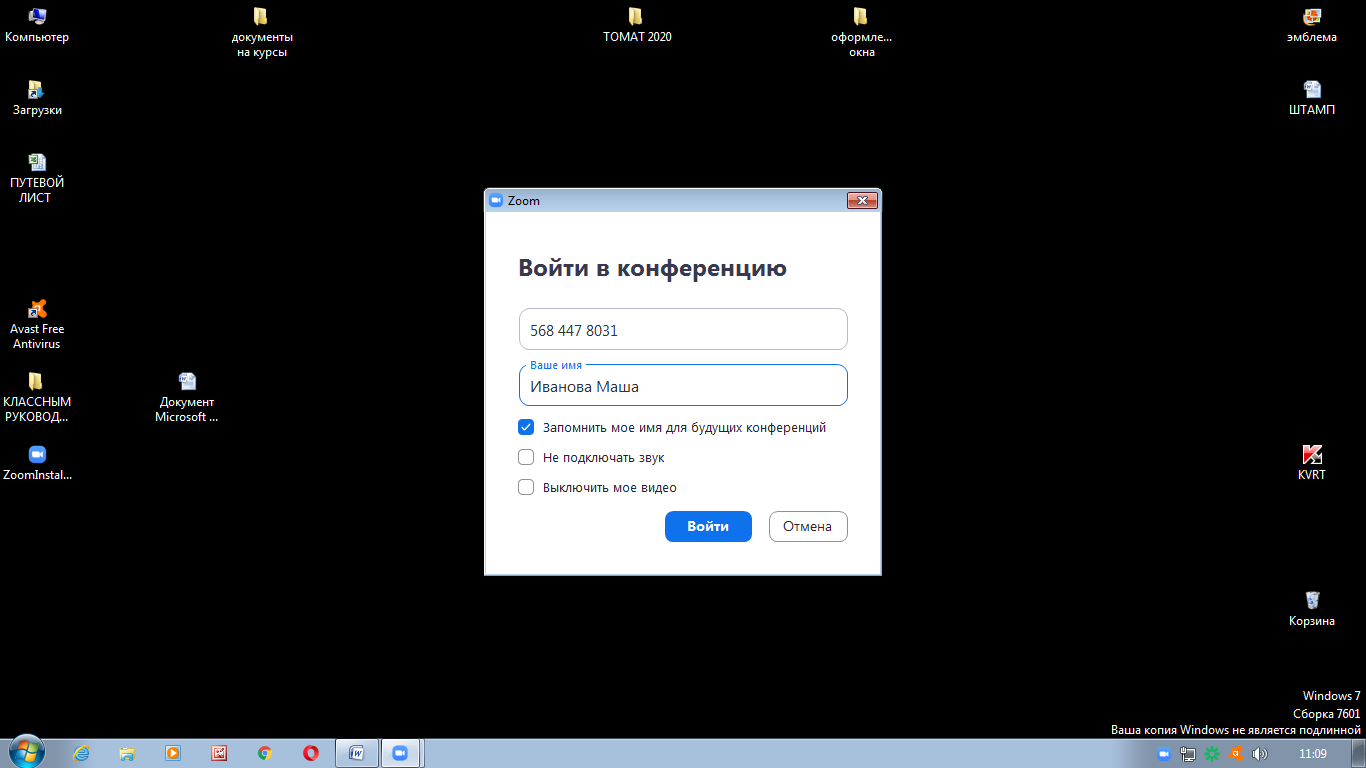 Указать личный идентификационный номер учителя, у которого по расписанию у Вас урок  (все идентификационные номера доведет до Вашего сведения классный руководитель)Вводим СВОИ фамилию, имя (как в классном  журнале)В следующей строке выбираем «Запомнить мое имя для будущих конференций», нажимаем «ВОЙТИ»Вводим код доступа 12345 для ВСЕХ конференций, нажимаем «войти в конференцию»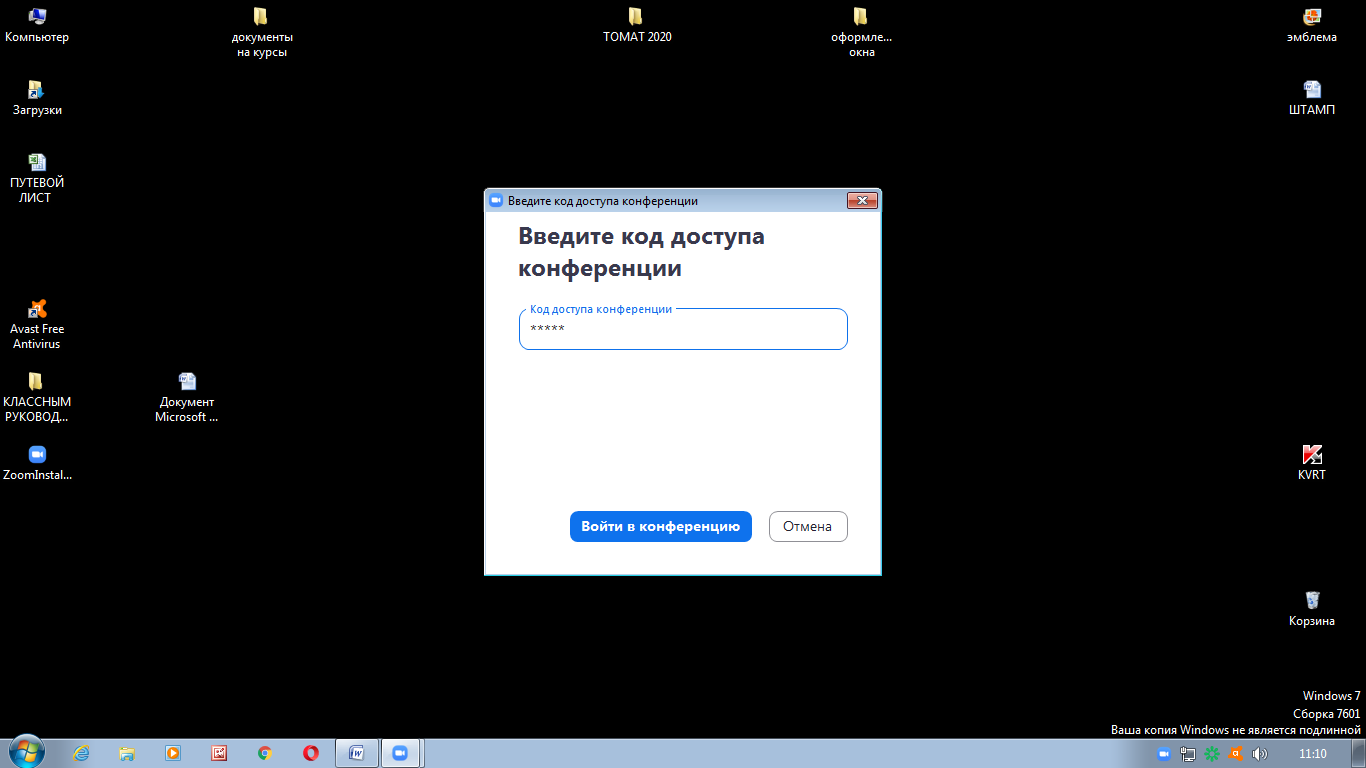 Ожидаете,  когда учитель примет Вас в участники.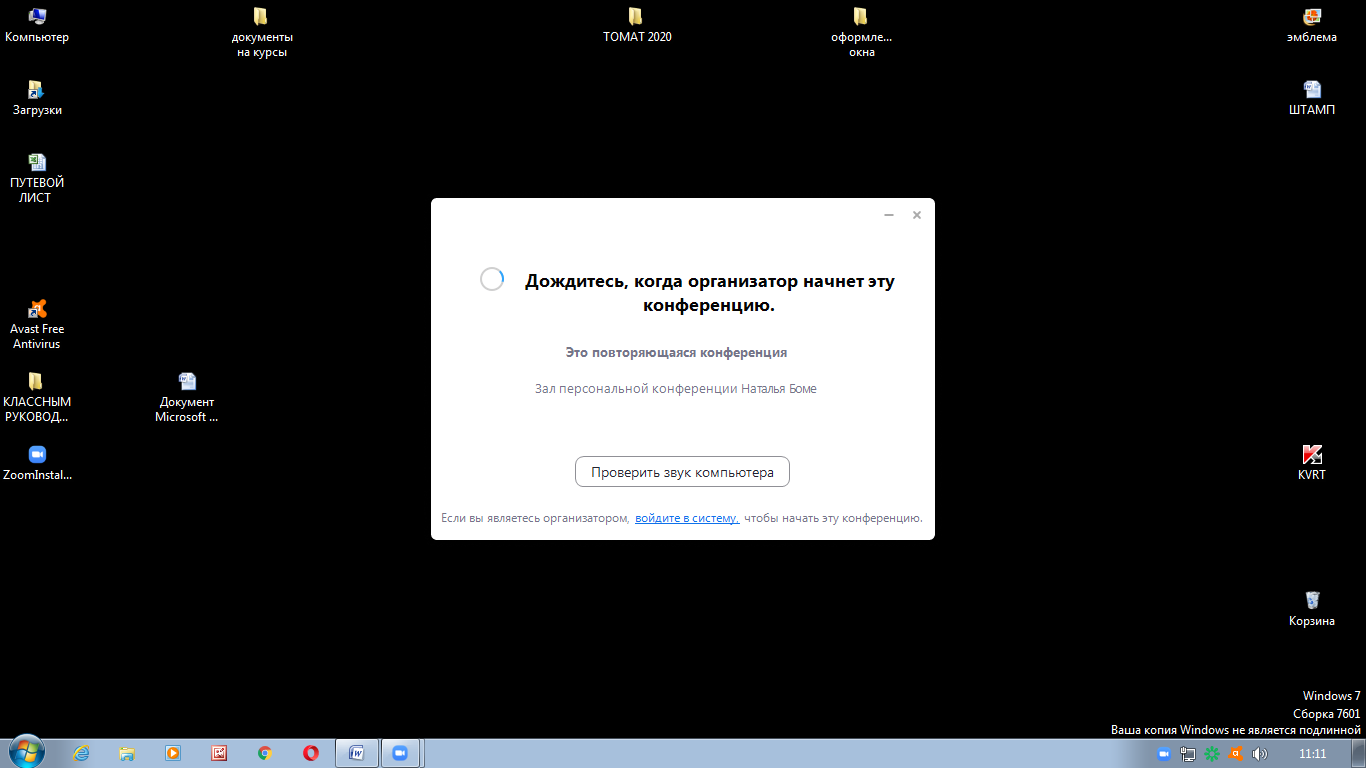 Дорогие ребята!Обратите внимание!!! У Вас должно быть включено видео  (звук подключите, когда Вас попросит учитель).Согласно методическим рекомендациям Минпросвещения России от 20.03.2020 № б/н время проведения урока сокращается до 30 минут. Время непрерывной работы за компьютером  ограничено и чередуется  с письменной работой в тетрадях, устной по учебнику.Согласно санитарным правилам и нормам, рекомендуемая непрерывная длительность работы, связанная с фиксацией взора на экране монитора не должна превышать:для учащихся 1 - 4 классов  – 15 мин;для учащихся 5 - 7 классов – 20 мин;для учащихся 8 - 11 классов – 25 мин.Не забывайте делать гимнастику для глаз и простые физические упражнения для профилактики общего переутомления!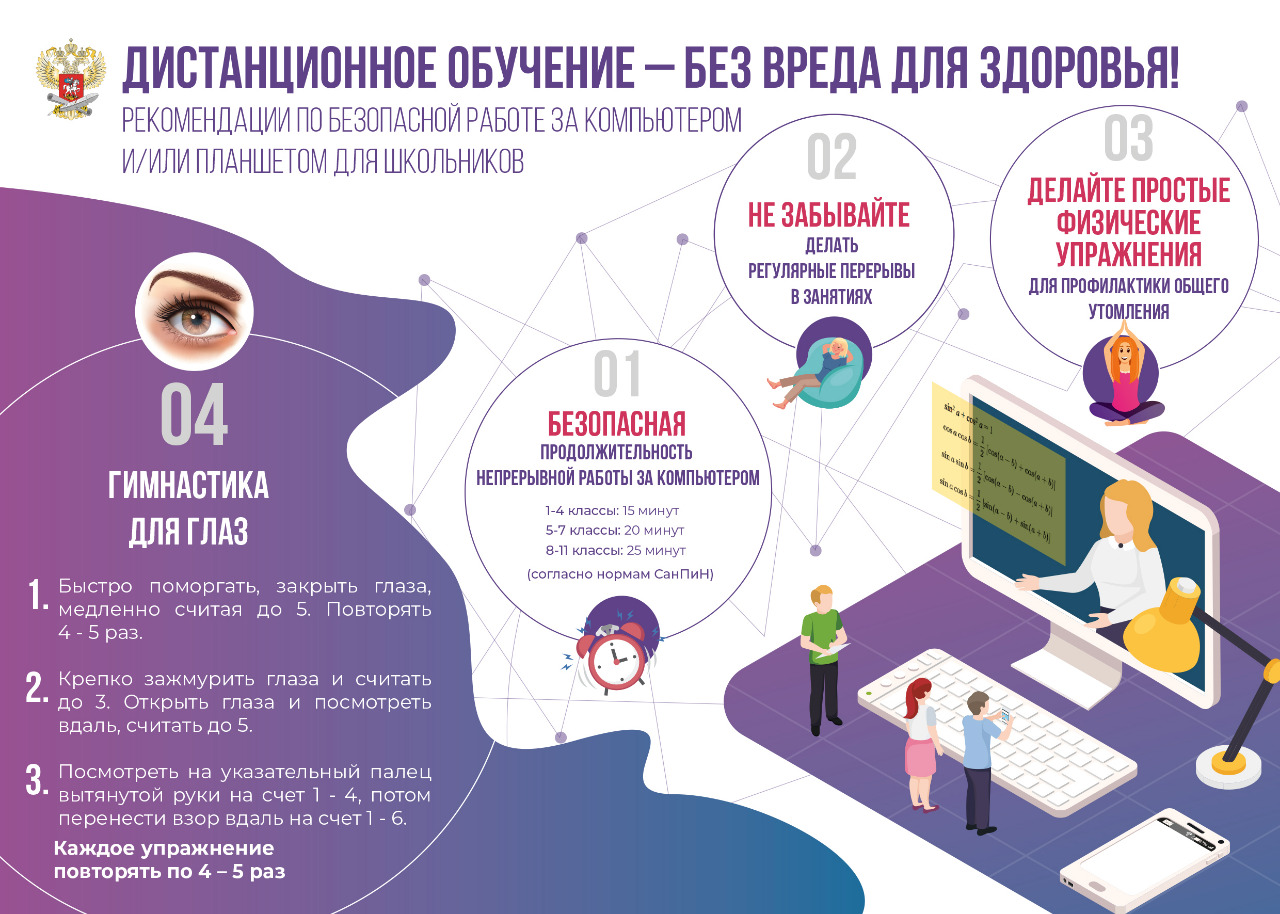 